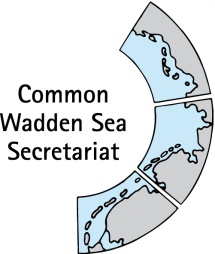 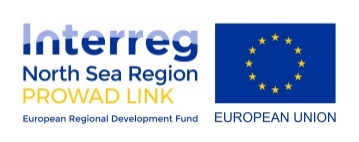 _________________________________________________________________________Agenda Item:	3Subject:	Evaluation Action Plan 2019 - 2021Document No.	NG-ST 26-5-1Date:			14 January 2021Submitted by:		CWSS___________________________________________________________________________________In November 2017, an overview on what has been achieved since 2014 in implementing the Sustainable Tourism Strategy, and how to continue the work in the forthcoming period 2018 – 2021 was submitted to the WSB. A SWOT analysis of the Action Plan (Annex 1) revealed the strength and the opportunities, but also several weaknesses mainly due to lack of resources in implementing the plan, but also with regard to setting priorities and defining SMART Specific – Measurable – Assignable – Realistic – Time-related) goals and assessing the impact of the single activities.As an ongoing task the current Action Plan 2019 – 2021 (Annex 2) should periodically be reviewed to determine if progress has been made on each of the actions in the Plan. To monitor the further progress and to assess progress on each action in the plan a review of the key findings, conclusions, and recommendations (- until 2020 and with outlook of 2021) will be discussed and documented.ProposalThe meeting is proposed to Carry out the analyses in an interactive working session as appropriate;make modifications to the plan if evaluation data indicates they are needed;instruct CWSS to prepare a report for the WSB Meeting 04 March 2021. ANNEX 1 SWOT ANAYSIS 2017 SWOT Analysis Implementation Action Plan 2013 (from document WSB 21/5.1/2)Analysis of the implementation progress of the Action Plan (version 2013) as input to the development of an updated Action Plan for 2018 - 2022StrengthWorld Heritage as strong, common ground.First trilateral framework for STS implementation as a strong and visible coordinated approach.Recognized framework for regional stakeholders (e.g. local and regional implementation of projects and activities).Broad involvement of stakeholders.Communication tool to multipliers and international audiences (UNESCO).By linking priorities trilaterally and regionally greater capacity to attract financial support, e.g. application for project funding (INTERREG A, Leader, etc.) Of 45 actions (high priority), 6 have been done, and 27 are ongoing / continuing.WeaknessImpact of activities (outcome, results) is not described or assessed in Action Plan.‘SMART’ approach lacking.Priority setting not related to goals.No formal commitment from partners and coordination of implementation (timing, funding, products).Specific budget as core financing is lacking on trilateral and national level for joint financing (except in PROWAD project).Regional activities are not always connected / communicated to action plan.Of 45 action (high priority), 12 have not yet started, are delayed or postponed.Information exchange outside joint projects difficult.OpportunitiesCreating synergies by connecting / collaborating in joint activities. Strengthening the profile of STS internationally and locally.Providing know-how and sharing it with partners (knowledge partnerships) when working cross border and cross sectoral.Connecting local actions with trilateral and global level (UNESCO).Steady correlation between regional relations/actions and trilateral, global alignment ensure strong impact on regional, national and international image. RisksLacking resources at national level and at CWSS to support / conduct activities.Action Plan not taken up by regional and local stakeholders and partners,Priority areas focusing on regional actions rather than trilateral context   loss of ONE entity status of work/image.Cross- regional linkages and alignments not fully covered by bilateral projects.ANNEX 2: DRAFT Action Plan (25.08.2020) – Time Period 2019 - 2021Priority: HighPriority: MediumConnection to WSWH Management Plan (former SIMP)Objective 1To ensure all stakeholders have a transnational understanding and appreciation of the values of the Wadden Sea WH property.Commitments to reach the objective:Awareness raising and visibility amongst stakeholders of the World Heritage and its benefits for conservation, economy and society.Providing stakeholders with the capacity and tools to manage tourism efficiently, responsibly and sustainably based on the local context and needs (for example, qualification and training, best practice examples, education, information sharing, networking).Developing educational resources and to enhance (local) pride of the Wadden Sea World HeritageObjective 1To ensure all stakeholders have a transnational understanding and appreciation of the values of the Wadden Sea WH property.Commitments to reach the objective:Awareness raising and visibility amongst stakeholders of the World Heritage and its benefits for conservation, economy and society.Providing stakeholders with the capacity and tools to manage tourism efficiently, responsibly and sustainably based on the local context and needs (for example, qualification and training, best practice examples, education, information sharing, networking).Developing educational resources and to enhance (local) pride of the Wadden Sea World HeritageObjective 1To ensure all stakeholders have a transnational understanding and appreciation of the values of the Wadden Sea WH property.Commitments to reach the objective:Awareness raising and visibility amongst stakeholders of the World Heritage and its benefits for conservation, economy and society.Providing stakeholders with the capacity and tools to manage tourism efficiently, responsibly and sustainably based on the local context and needs (for example, qualification and training, best practice examples, education, information sharing, networking).Developing educational resources and to enhance (local) pride of the Wadden Sea World HeritageObjective 1To ensure all stakeholders have a transnational understanding and appreciation of the values of the Wadden Sea WH property.Commitments to reach the objective:Awareness raising and visibility amongst stakeholders of the World Heritage and its benefits for conservation, economy and society.Providing stakeholders with the capacity and tools to manage tourism efficiently, responsibly and sustainably based on the local context and needs (for example, qualification and training, best practice examples, education, information sharing, networking).Developing educational resources and to enhance (local) pride of the Wadden Sea World HeritageObjective 1To ensure all stakeholders have a transnational understanding and appreciation of the values of the Wadden Sea WH property.Commitments to reach the objective:Awareness raising and visibility amongst stakeholders of the World Heritage and its benefits for conservation, economy and society.Providing stakeholders with the capacity and tools to manage tourism efficiently, responsibly and sustainably based on the local context and needs (for example, qualification and training, best practice examples, education, information sharing, networking).Developing educational resources and to enhance (local) pride of the Wadden Sea World HeritageObjective 1To ensure all stakeholders have a transnational understanding and appreciation of the values of the Wadden Sea WH property.Commitments to reach the objective:Awareness raising and visibility amongst stakeholders of the World Heritage and its benefits for conservation, economy and society.Providing stakeholders with the capacity and tools to manage tourism efficiently, responsibly and sustainably based on the local context and needs (for example, qualification and training, best practice examples, education, information sharing, networking).Developing educational resources and to enhance (local) pride of the Wadden Sea World HeritageObjective 1To ensure all stakeholders have a transnational understanding and appreciation of the values of the Wadden Sea WH property.Commitments to reach the objective:Awareness raising and visibility amongst stakeholders of the World Heritage and its benefits for conservation, economy and society.Providing stakeholders with the capacity and tools to manage tourism efficiently, responsibly and sustainably based on the local context and needs (for example, qualification and training, best practice examples, education, information sharing, networking).Developing educational resources and to enhance (local) pride of the Wadden Sea World HeritageObjective 1To ensure all stakeholders have a transnational understanding and appreciation of the values of the Wadden Sea WH property.Commitments to reach the objective:Awareness raising and visibility amongst stakeholders of the World Heritage and its benefits for conservation, economy and society.Providing stakeholders with the capacity and tools to manage tourism efficiently, responsibly and sustainably based on the local context and needs (for example, qualification and training, best practice examples, education, information sharing, networking).Developing educational resources and to enhance (local) pride of the Wadden Sea World HeritageNo.ActionSMART?What shall be achieved(impact indicators to be defined)What shall be achieved(impact indicators to be defined) Status of Actions Status of ActionsModificationsto the PlanModificationsto the Plan1Trilateral overview on WH related events as basis for potential common activitiesTrilateral overview on WH related events as basis for potential common activitiesTrilateral overview on WH related events as basis for potential common activitiesTrilateral overview on WH related events as basis for potential common activitiesTrilateral overview on WH related events as basis for potential common activitiesTrilateral overview on WH related events as basis for potential common activities11.1Actions local / regionalCompile overview of 1) specific WH events and 2) event with co-communicating WHEvents dedicated specifically to World Heritage (annual WH events/days/week). Baseline: 2NL WH weeks/dag (June)Nds: WH anniversary events (June)Target: 5One specific WH event per region per year.Enhanced coordination of local and regional WH events, create synergies.Enhanced coordination of local and regional WH events, create synergies.21.2Actions trilateralProvide template for WH events and compile information from the regions for publishing on the WH website (bi-annually).Use 10th Anniversary (June 2019) to establish a routine.Template to compile events which specific focus on WH or WH related topics on trilateral WH website and linking to each other’s events.Baseline 0Ad-hoc compilation of events on website.Target: 1Template for regular update of events.Enhanced coordination of local, regional and trilateral WH events, enhanced profile of events, potential synergies.Enhanced coordination of local, regional and trilateral WH events, enhanced profile of events, potential synergies.232.1Actions local / regionalCompile overview of training courses and material for stakeholders which can be shared with stakeholders from other regions.Training courses for stakeholders (SME, NP-Partner) with information on WH, nature conservation and sustainability.National parks partner meetings (or comparable events):Baseline 3Target 5Enhance exchange of knowledge amongst stakeholders on awareness of WH and OUV. Engage local partners in exchange.Enhance exchange of knowledge amongst stakeholders on awareness of WH and OUV. Engage local partners in exchange.42.2Actions trilateralProvide template for overview and publish online for access by stakeholders (meta information(Collect information about training courses and related information material one a yearBaseline 0Target 5Enhance trilateral exchange of knowledge amongst stakeholders on awareness of WH and OUVEnhance trilateral exchange of knowledge amongst stakeholders on awareness of WH and OUV353.1 Actions local / regionalCompile overview of topics / contents / stories used for WH communication by multipliers in the regions focusing on ONE WS-ONE WHProvide best practice of WH communication in the region as an example for other stakeholders Baseline. 1 (The “Five” brochures)Target: 15Enhanced knowledge of available topics, enhanced synergiesEnhanced knowledge of available topics, enhanced synergies63.2Actions trilateral (WP 3)Compile overviews and distribute to partners in the regions. Explore potential of a coordinated approach for trilateral communicationCommunicate best practices trilaterally and internationally (WH networks). Integrate information into trilateral communication (flyer, media, website). Develop a common core story (to share contents)Baseline: 0Target: 15Enhanced trilateral coordination of contents / stories used transnational WH communication. Potential synergies by enhanced collaboration.Enhanced trilateral coordination of contents / stories used transnational WH communication. Potential synergies by enhanced collaboration.474.1 Actions local / regionalDevelop / extend annual exchange programmes as regular offer for specific stakeholders (tourism, business), e.g. similar to annual IWSS network workshop. Integration of annual exchange programmes for stakeholder (focus on SME) between regions into existing stakeholder programmes (e.g. NP partner).Baseline: 3NL: stakeholder visit in Lower SaxonyDK: stakeholder visit in the Netherlands (2017)Target: 10Engage more stakeholders in WH related topics and long-term cooperationEngage more stakeholders in WH related topics and long-term cooperation84.2Actions trilateralCoordinate exchange programmes trilaterally and provide support on contentsDocumentation and communication of exchanges trilaterally and internationally. Provide support of exchanges.Baseline: 0Target: 10Enhanced trilateral coordination of contents / stories used transnational WH communication. Potential synergies by enhanced collaboration.Enhanced trilateral coordination of contents / stories used transnational WH communication. Potential synergies by enhanced collaboration.595.1Actions local / regionalForm social partnerships to foster friendship and understanding between.WS/WH communitiesSupport twinning between islands and regions.Baseline: 0Target: 3Enhanced friendship and understanding between WS/WH communitiesEnhanced friendship and understanding between WS/WH communities105.2Actions trilateralSupport twinning trilaterally and provide support Documentation and communication of twinning trilaterally and internationally. Provide support of twinning.Baseline: 0Target: 3Enhanced profile of twinning internationallyEnhanced profile of twinning internationallyOBJECTIVE 2To ensure stakeholders take responsibility for and contribute to the protection of the ‘Outstanding Universal Value’ through involvement in tourism management and product development.Commitments to reach the objective:Common tourism management and planning schemes for the entire World Heritage in line with the OUV of the property and using a destination approach.A strong Wadden Sea World Heritage brand as starting point for development of quality products, services and facilities (common standards and quality schemes).A sustainable Wadden Sea World Heritage Destination, building upon transboundary cooperation and partnerships.OBJECTIVE 2To ensure stakeholders take responsibility for and contribute to the protection of the ‘Outstanding Universal Value’ through involvement in tourism management and product development.Commitments to reach the objective:Common tourism management and planning schemes for the entire World Heritage in line with the OUV of the property and using a destination approach.A strong Wadden Sea World Heritage brand as starting point for development of quality products, services and facilities (common standards and quality schemes).A sustainable Wadden Sea World Heritage Destination, building upon transboundary cooperation and partnerships.OBJECTIVE 2To ensure stakeholders take responsibility for and contribute to the protection of the ‘Outstanding Universal Value’ through involvement in tourism management and product development.Commitments to reach the objective:Common tourism management and planning schemes for the entire World Heritage in line with the OUV of the property and using a destination approach.A strong Wadden Sea World Heritage brand as starting point for development of quality products, services and facilities (common standards and quality schemes).A sustainable Wadden Sea World Heritage Destination, building upon transboundary cooperation and partnerships.OBJECTIVE 2To ensure stakeholders take responsibility for and contribute to the protection of the ‘Outstanding Universal Value’ through involvement in tourism management and product development.Commitments to reach the objective:Common tourism management and planning schemes for the entire World Heritage in line with the OUV of the property and using a destination approach.A strong Wadden Sea World Heritage brand as starting point for development of quality products, services and facilities (common standards and quality schemes).A sustainable Wadden Sea World Heritage Destination, building upon transboundary cooperation and partnerships.OBJECTIVE 2To ensure stakeholders take responsibility for and contribute to the protection of the ‘Outstanding Universal Value’ through involvement in tourism management and product development.Commitments to reach the objective:Common tourism management and planning schemes for the entire World Heritage in line with the OUV of the property and using a destination approach.A strong Wadden Sea World Heritage brand as starting point for development of quality products, services and facilities (common standards and quality schemes).A sustainable Wadden Sea World Heritage Destination, building upon transboundary cooperation and partnerships.OBJECTIVE 2To ensure stakeholders take responsibility for and contribute to the protection of the ‘Outstanding Universal Value’ through involvement in tourism management and product development.Commitments to reach the objective:Common tourism management and planning schemes for the entire World Heritage in line with the OUV of the property and using a destination approach.A strong Wadden Sea World Heritage brand as starting point for development of quality products, services and facilities (common standards and quality schemes).A sustainable Wadden Sea World Heritage Destination, building upon transboundary cooperation and partnerships.OBJECTIVE 2To ensure stakeholders take responsibility for and contribute to the protection of the ‘Outstanding Universal Value’ through involvement in tourism management and product development.Commitments to reach the objective:Common tourism management and planning schemes for the entire World Heritage in line with the OUV of the property and using a destination approach.A strong Wadden Sea World Heritage brand as starting point for development of quality products, services and facilities (common standards and quality schemes).A sustainable Wadden Sea World Heritage Destination, building upon transboundary cooperation and partnerships.OBJECTIVE 2To ensure stakeholders take responsibility for and contribute to the protection of the ‘Outstanding Universal Value’ through involvement in tourism management and product development.Commitments to reach the objective:Common tourism management and planning schemes for the entire World Heritage in line with the OUV of the property and using a destination approach.A strong Wadden Sea World Heritage brand as starting point for development of quality products, services and facilities (common standards and quality schemes).A sustainable Wadden Sea World Heritage Destination, building upon transboundary cooperation and partnerships.No.ActionSMART?SMART?What shall be achieved(impact indicators)What shall be achieved(impact indicators) Status of Actions Status of ActionsModificationsto the Plan1World Heritage PartnershipsWorld Heritage PartnershipsWorld Heritage PartnershipsWorld Heritage PartnershipsWorld Heritage PartnershipsWorld Heritage PartnershipsWorld Heritage Partnerships111.1Actions local / regionalExtend or develop partnership programmes in the Wadden Sea (SH: extension in ITI project, NL: development in PROWAD Link)[add DK, Nds and HH]Develop, extend or adapt existing programmes, initiatives and networksBaseline: 3DK, D: NP ProgrammesNL: several initiativesTarget: 5Develop, extend or adapt existing programmes, initiatives and networksBaseline: 3DK, D: NP ProgrammesNL: several initiativesTarget: 5Enhanced engagement in long-term collaborationEnhanced engagement in long-term collaboration121.2Actions trilateralDevelopment trilateral partnership hub linking to regional and local programmes (PROWAD LINK)Develop and implement concept for a trilateral approach (WH partnership hub)Baseline: 0Target: 1Develop and implement concept for a trilateral approach (WH partnership hub)Baseline: 0Target: 1Enhanced engagement of stakeholders in long-term collaboration on trilateral level. Enhanced trilateral coordination and synergies.Enhanced engagement of stakeholders in long-term collaboration on trilateral level. Enhanced trilateral coordination and synergies.2Visitor management and impact assessmentVisitor management and impact assessmentVisitor management and impact assessmentVisitor management and impact assessmentVisitor management and impact assessmentVisitor management and impact assessmentVisitor management and impact assessment132.1Actions local / regionalCompile basic tourism data for a defined region to calculate impacts (socio-economic impacts, impacts on nature values) considering EU /UNWTO definitions.Carry out visitor surveys, preferably in cooperation with other WS regions, to enhance synergiesDefine and collect regional data for the period 2016-2021 (as part of TMAP and QSR) Baseline: 0Target: 1Develop, extend or adapt existing Surveys on WH (PROWAD LINK)Baseline: 2NDS/SH survey Target: 3Define and collect regional data for the period 2016-2021 (as part of TMAP and QSR) Baseline: 0Target: 1Develop, extend or adapt existing Surveys on WH (PROWAD LINK)Baseline: 2NDS/SH survey Target: 3Enhanced knowledge on impacts of tourism on local/regional level, in specific on regional economic development.Enhanced knowledge on impacts of tourism on local/regional level, in specific on regional economic development.Actions trilateral142.2Development proposal of a trilateral monitoring and assessment approach (TMAP, QSR).Prepare proposal based on recommendation from QSR 2017 (TMAP).Baseline: 0Target: 1Prepare proposal based on recommendation from QSR 2017 (TMAP).Baseline: 0Target: 1Harmonized, comparable set of basic tourism data for trilateral assessment (QSR)Harmonized, comparable set of basic tourism data for trilateral assessment (QSR)152.3Trilateral guest survey (PROWAD LINK) and exchange of best practiceDevelop and implement a survey trilaterally.Baseline: 0Target: 1Develop and implement a survey trilaterally.Baseline: 0Target: 1Enhanced understanding of visitor needs, expectations and motivationsEnhanced understanding of visitor needs, expectations and motivations3Vision “Wadden Sea World Heritage as the most sustainable destination”Vision “Wadden Sea World Heritage as the most sustainable destination”Vision “Wadden Sea World Heritage as the most sustainable destination”Vision “Wadden Sea World Heritage as the most sustainable destination”Vision “Wadden Sea World Heritage as the most sustainable destination”Vision “Wadden Sea World Heritage as the most sustainable destination”Vision “Wadden Sea World Heritage as the most sustainable destination”163.1Actions local / regionalCompile best practices for sustainability.Ambition for Wadden islands to become self-sufficient in energy.Best practice from entrepreneurs in the regions (selection criteria to be defined * suggestion to be in line with GSTC Criteria)Baseline: 0(PROWAD list of sustainable offers)Target: 1Best practice from entrepreneurs in the regions (selection criteria to be defined * suggestion to be in line with GSTC Criteria)Baseline: 0(PROWAD list of sustainable offers)Target: 1Additional selling point for local stakeholders. Enhanced awareness of transnationality of WSWH on local level.Additional selling point for local stakeholders. Enhanced awareness of transnationality of WSWH on local level.173.2Actions trilateralFeasibility study to develop preconditions for a transnational sustainability destination approachFeasibility study.Baseline: 0Target: 1Feasibility study.Baseline: 0Target: 1Enhance engagement of stakeholders to invest a transnational sustainability approach.Enhance engagement of stakeholders to invest a transnational sustainability approach.4Enhance awareness and mitigate marine litter pollution and use of plasticEnhance awareness and mitigate marine litter pollution and use of plasticEnhance awareness and mitigate marine litter pollution and use of plasticEnhance awareness and mitigate marine litter pollution and use of plasticEnhance awareness and mitigate marine litter pollution and use of plasticEnhance awareness and mitigate marine litter pollution and use of plasticEnhance awareness and mitigate marine litter pollution and use of plastic184.1Actions local / regionalEngage stakeholder in local events and projects on awareness, monitoring, removal and avoidance of marine litter and plastics, incl. circular economyProvide overview of local events Baseline: 0Target: 1Provide overview of local events Baseline: 0Target: 1Enhanced engagement in reduction of marine litter and plastics to protect the OUVEnhanced engagement in reduction of marine litter and plastics to protect the OUV194.2Actions trilateralExchange experiences and best practice examples in the Wadden Sea. Cooperation with UNESCO and other international organisationsCommunicate best practices in the Wadden Sea trilaterally and internationallyBaseline: 1Target: 2Communicate best practices in the Wadden Sea trilaterally and internationallyBaseline: 1Target: 2Enhanced coordination of relevant activities and initiatives related to WHEnhanced coordination of relevant activities and initiatives related to WH5Sustainable TransportSustainable TransportSustainable TransportSustainable TransportSustainable TransportSustainable TransportSustainable Transport205.1Actions local / regionalCompile best practices of sustainable transport in connection with WSWH (e.g. zero emission agreements)NL/Nds: Waddenagenda 2.0List of best practice in sustainable transport linked to WSWHBaseline: 0Target: 5List of best practice in sustainable transport linked to WSWHBaseline: 0Target: 5Enhanced engagement of stakeholders in sustainable transport in WHEnhanced engagement of stakeholders in sustainable transport in WH215.1Actions trilateralExchange experiences and best practice examples in the Wadden Sea. Communicate best practices in the Wadden Sea trilaterally and internationallyBaseline: 0Target: 1Communicate best practices in the Wadden Sea trilaterally and internationallyBaseline: 0Target: 1Enhanced coordination of relevant activities and initiatives related to WHEnhanced coordination of relevant activities and initiatives related to WH6Impacts of tourism / LAC for tourism developmentImpacts of tourism / LAC for tourism developmentImpacts of tourism / LAC for tourism developmentImpacts of tourism / LAC for tourism developmentImpacts of tourism / LAC for tourism developmentImpacts of tourism / LAC for tourism developmentImpacts of tourism / LAC for tourism development226.1Actions trilateralExchange experiences and best practice examples in the Wadden Sea. Analysing visitor pressure impacts. Recommendations for the development of sustainable tourism offers and services, including visitor management.Baseline: 0Target: 1Analysing visitor pressure impacts. Recommendations for the development of sustainable tourism offers and services, including visitor management.Baseline: 0Target: 1Enhanced understanding of the challenge of tourism in the WSWH destination and potential impacts an nature and socio-economic valuesEnhanced understanding of the challenge of tourism in the WSWH destination and potential impacts an nature and socio-economic valuesObjective 3To ensure the tourism sector provides consistent communication and marketing and promotes the high quality tourism offers of the Wadden Sea World Heritage DestinationCommitments to reach the objective:Development of a joint marketing approach (products, services, facilities) for the Wadden Sea World Heritage Destination, which contributes to the aims of World HeritageIntegration of World Heritage marketing in existing regional and national marketing activities.Continuation of joint communication and information activities to raise profile and visibility of the Wadden Sea World Heritage Destination locally, nationally and internationally.Objective 3To ensure the tourism sector provides consistent communication and marketing and promotes the high quality tourism offers of the Wadden Sea World Heritage DestinationCommitments to reach the objective:Development of a joint marketing approach (products, services, facilities) for the Wadden Sea World Heritage Destination, which contributes to the aims of World HeritageIntegration of World Heritage marketing in existing regional and national marketing activities.Continuation of joint communication and information activities to raise profile and visibility of the Wadden Sea World Heritage Destination locally, nationally and internationally.Objective 3To ensure the tourism sector provides consistent communication and marketing and promotes the high quality tourism offers of the Wadden Sea World Heritage DestinationCommitments to reach the objective:Development of a joint marketing approach (products, services, facilities) for the Wadden Sea World Heritage Destination, which contributes to the aims of World HeritageIntegration of World Heritage marketing in existing regional and national marketing activities.Continuation of joint communication and information activities to raise profile and visibility of the Wadden Sea World Heritage Destination locally, nationally and internationally.Objective 3To ensure the tourism sector provides consistent communication and marketing and promotes the high quality tourism offers of the Wadden Sea World Heritage DestinationCommitments to reach the objective:Development of a joint marketing approach (products, services, facilities) for the Wadden Sea World Heritage Destination, which contributes to the aims of World HeritageIntegration of World Heritage marketing in existing regional and national marketing activities.Continuation of joint communication and information activities to raise profile and visibility of the Wadden Sea World Heritage Destination locally, nationally and internationally.No.Actions SMART?What shall be achieved(impact indicators) Status of ActionsModificationsto the Plan1Marketing World HeritageMarketing World HeritageMarketing World HeritageMarketing World Heritage231.1Actions local / regionalNL: Preparation of joint marketing concept story telling (6 yrs period), building on STS.NL/Nds: Waddenagenda 2.0SH / DK: NAKUWARegional WH marketing activities to implement STSBaseline: 3Target: 3Enhanced engagement of stakeholders marketing of WH241.2Actions trilateralDevelop a marketing approach and planning for the WH including coordination of regional WH marketing activities by NG-ST.(including digital marketing tools).PROWAD LINK WP 3 / Online Toolbox BrandspaceSupported by Development exchange platform for stakeholders (PROWAD LINK WP 6).Develop marketing approach.Baseline: 0Target: 3Define contents of exchange platform, and stakeholders to be reached and time period (PROWAD LINK)Baseline: 0Target: 1Enhanced coordination of marketing activities and approaches related to WH.3Annual Wadden Sea World Heritage DayAnnual Wadden Sea World Heritage DayAnnual Wadden Sea World Heritage DayAnnual Wadden Sea World Heritage Day273.1Actions local / regionalEvents and activities related to WSWH anniversary in June (2020, 21, 22)Compile annual WH anniversary events and activities in the regionsBaseline: 0Target: 3Enhanced engagement of stakeholders WSWH day events and activities, and public response (participants, press, other media)283.2Actions trilateralCoordination and communication of events and activities related to annual WSWH Day (PROWAD LINK WP 2 + 3).Communication plan for WH anniversary Baseline: 0Target: 1Within planned / allocated budget4Digital Communication WHDigital Communication WHDigital Communication WHDigital Communication WH294.1Actions trilateralRegular exchange and support of focal points in charge of digital communication and marketing, e.g. social media workshops.(also PROWAD LINK WP 2 and 6).Conduct annual social media workshop.Baseline: 1Target: 3Enhanced coordination and support of digital marketing and communication.5WH Information MaterialWH Information MaterialWH Information MaterialWH Information Material305.1Actions local / regionalRegular update of existing material and communication (e.g. glocal flyer, maintenance WH columns), development of new material as appropriate (apps, guides, give-aways)Update MaterialBaseline: 0Target: 5Enhanced visibility of World Heritage in regions and engagement of stakeholders.315.2Actions trilateralUpdate and further development of trilateral concepts for WH material and communication (also PROWAD LINK WP 2+3)Update WH communication planBaseline: 0Target: 1Enhanced visibility of World Heritage in regions and engagement of stakeholders.Objective 4To ensure nature conservation, tourism and local communities benefit from the World Heritage StatusCommitments to reach the objective:Increased engagement of stakeholders in transnational activities on World Heritage (transboundary partnership and networking, cooperation with other World Heritage sites and UNESCO programmes).Promoting World Heritage and sustainable tourism as an instrument to maintain and enhance quality of life in local communities and sustainable regional development.Generating financial revenue from high quality tourism to stakeholders and to the protection of the Wadden Sea World Heritage.Objective 4To ensure nature conservation, tourism and local communities benefit from the World Heritage StatusCommitments to reach the objective:Increased engagement of stakeholders in transnational activities on World Heritage (transboundary partnership and networking, cooperation with other World Heritage sites and UNESCO programmes).Promoting World Heritage and sustainable tourism as an instrument to maintain and enhance quality of life in local communities and sustainable regional development.Generating financial revenue from high quality tourism to stakeholders and to the protection of the Wadden Sea World Heritage.Objective 4To ensure nature conservation, tourism and local communities benefit from the World Heritage StatusCommitments to reach the objective:Increased engagement of stakeholders in transnational activities on World Heritage (transboundary partnership and networking, cooperation with other World Heritage sites and UNESCO programmes).Promoting World Heritage and sustainable tourism as an instrument to maintain and enhance quality of life in local communities and sustainable regional development.Generating financial revenue from high quality tourism to stakeholders and to the protection of the Wadden Sea World Heritage.Objective 4To ensure nature conservation, tourism and local communities benefit from the World Heritage StatusCommitments to reach the objective:Increased engagement of stakeholders in transnational activities on World Heritage (transboundary partnership and networking, cooperation with other World Heritage sites and UNESCO programmes).Promoting World Heritage and sustainable tourism as an instrument to maintain and enhance quality of life in local communities and sustainable regional development.Generating financial revenue from high quality tourism to stakeholders and to the protection of the Wadden Sea World Heritage.No.Actions SMART?What shall be achieved(impact indicators) Status of ActionsModificationsto the Plan1Engagement of stakeholders in trilateral and international activitiesEngagement of stakeholders in trilateral and international activitiesEngagement of stakeholders in trilateral and international activitiesEngagement of stakeholders in trilateral and international activities321.1Engagement in trilateral activities and events, UNESCO Marine Programme and Sustainable Tourism Programme - ongoingExchange with ST Programme, participation in relevant international eventsBaseline: 0Target: 3Enhanced engagement of stakeholders at trilateral level. Enhanced trilateral coordination and synergies.331.2Stakeholder engagement at annual ITB tourism fair in Berlin(PROWAD LINK WP 2)Stakeholder booth, 10-12 entrepreneurs participating with own programme, annually (March)Baseline: 1 (2019)Target: 3Enhanced profile of stakeholders and their WH offers and services contributing to OUV.2Investigate impact of WH status on economy, society and culture in the Wadden Sea Investigate impact of WH status on economy, society and culture in the Wadden Sea Investigate impact of WH status on economy, society and culture in the Wadden Sea Investigate impact of WH status on economy, society and culture in the Wadden Sea 342.1Actions local / regionalStudies on socio-economic impacts on World Heritage / national parks.Nds/SH- update NP Job studyDK: study SEMContinue, adapt or extent studies on SE impactsBaseline: 2 Target: 5Enhanced understanding of socio-economic potential of WH/NP by stakeholders and policy makers.35Actions trilateralTrilateral studies and surveys on socio-economic impacts (PROWAD LINK WP 5.9)Brochure on added value of sustainable tourism in the WSWH destinationBaseline: 0Target: 1Enhanced understanding of socio-economic potential of WH/NP by stakeholders and policy makers at trilateral level3Providing financial revenuesProviding financial revenuesProviding financial revenuesProviding financial revenues363.1Actions local / regionalInvestigate possibilities of donations/funding of projects by tourism sector. Study on WH fee / willingness to pay. Cooperation with SME to provide support for local / regional activities to protect OUVBaseline: 550Target: 1,000Increased number of stakeholders engaged in WH knowledge partnerships373.2Actions trilateralInvestigation cooperation with companies (PROWAD LINK WP 4+5).Develop trilateral cooperation and partnership schemes engaging entrepreneurs to provide support for protection of OUV Baseline: 0Target: 1Enhanced understanding of role and responsibilities of stakeholders for OUV protection at trilateral level383.3 Development of 21 product and services in co-creation Income from PROWAD LINK products and servicesBaseline: 0Target: 5 Mio €Increased income from WH specific sustainable products and services393.4Increased sustainable facilities, developing and marketing of sustainable products and offers, and in supporting nature awareness and education/training for sustainable development.Additional investment by SME in increased sustainability Baseline: 0Target: 2 Mio €Increased investment in sustainability